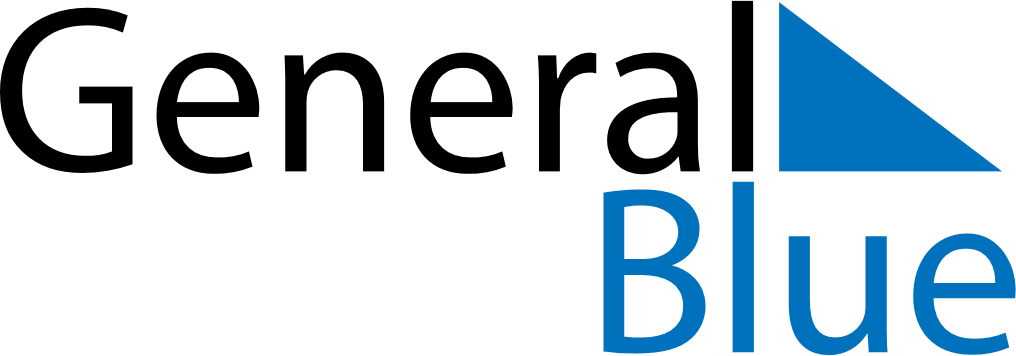 July 2029July 2029July 2029July 2029July 2029July 2029SpainSpainSpainSpainSpainSpainMondayTuesdayWednesdayThursdayFridaySaturdaySunday1234567891011121314151617181920212223242526272829Santiago Apostol3031NOTES